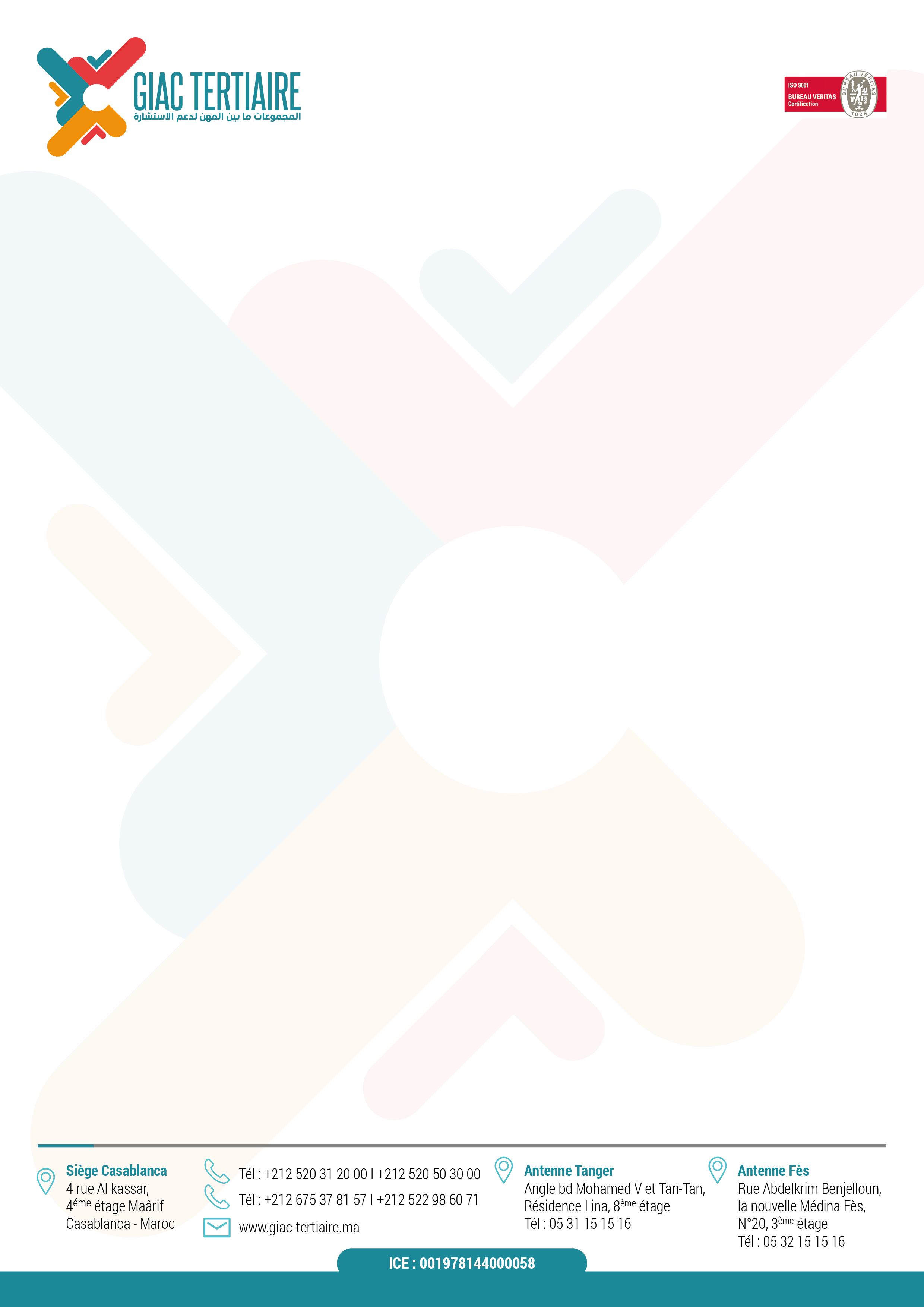 FICHE DE RENSEIGNEMENT DE L’ORGANISME DE CONSEILRaison sociale : ………………………………………………………….………………………………………………………………………………………Forme juridique : ………………………………………………… Date de création :………………………………………….…………………… Patente : …………………………………………………………….. Identifiant fiscal :……………………………………………………………….. N° RC :………………………………………………………………. N° CNSS :………………………………………………………………………………. Adresse : ……………………………………………………………………………………………………... ………….………….……………………….... Tél. :………………………………. ……………..………..  Fax :………………..…….….……….….……………………………………………………… Email : …………………………….……………… ………….………. Site  Web :…………….…………………………………………………………... Nom et prénom du gérant : ……………………………..……………………………………………………………………………………………….. Nom et prénom du chargé de mission : ……………………………………………………………….……….………..……….………………..FICHE DE RENSEIGNEMENT DE L’ORGANISME DE CONSEILRaison sociale : ………………………………………………………….………………………………………………………………………………………Forme juridique : ………………………………………………… Date de création :………………………………………….…………………… Patente : …………………………………………………………….. Identifiant fiscal :……………………………………………………………….. N° RC :………………………………………………………………. N° CNSS :………………………………………………………………………………. Adresse : ……………………………………………………………………………………………………... ………….………….……………………….... Tél. :………………………………. ……………..………..  Fax :………………..…….….……….….……………………………………………………… Email : …………………………….……………… ………….………. Site  Web :…………….…………………………………………………………... Nom et prénom du gérant : ……………………………..……………………………………………………………………………………………….. Nom et prénom du chargé de mission : ……………………………………………………………….……….………..……….………………..FICHE DE RENSEIGNEMENT DE L’ORGANISME DE CONSEILRaison sociale : ………………………………………………………….………………………………………………………………………………………Forme juridique : ………………………………………………… Date de création :………………………………………….…………………… Patente : …………………………………………………………….. Identifiant fiscal :……………………………………………………………….. N° RC :………………………………………………………………. N° CNSS :………………………………………………………………………………. Adresse : ……………………………………………………………………………………………………... ………….………….……………………….... Tél. :………………………………. ……………..………..  Fax :………………..…….….……….….……………………………………………………… Email : …………………………….……………… ………….………. Site  Web :…………….…………………………………………………………... Nom et prénom du gérant : ……………………………..……………………………………………………………………………………………….. Nom et prénom du chargé de mission : ……………………………………………………………….……….………..……….………………..Moyens humains de l’organisme :Moyens humains de l’organisme :Moyens humains de l’organisme :FonctionEffectif Total actuelDont étrangersConsultants/Experts permanentsConsultants/Experts vacatairesAnimateurs/FormateursAutres employés :TotalL'organisme appartient-il à un groupe étranger ?           Non                     OuiSi oui lequel :……………………………………………………………………………………………………………………………………..L'organisme appartient-il à un groupe étranger ?           Non                     OuiSi oui lequel :……………………………………………………………………………………………………………………………………..L'organisme appartient-il à un groupe étranger ?           Non                     OuiSi oui lequel :……………………………………………………………………………………………………………………………………..Références :………………………………………………………………………………………………..……………………………………………………Références :………………………………………………………………………………………………..……………………………………………………Références :………………………………………………………………………………………………..……………………………………………………Nom, PrénomQualité du signataire                                  Signature et Cachet de l’OrganismeNom, PrénomQualité du signataire                                  Signature et Cachet de l’OrganismeNom, PrénomQualité du signataire                                  Signature et Cachet de l’Organisme